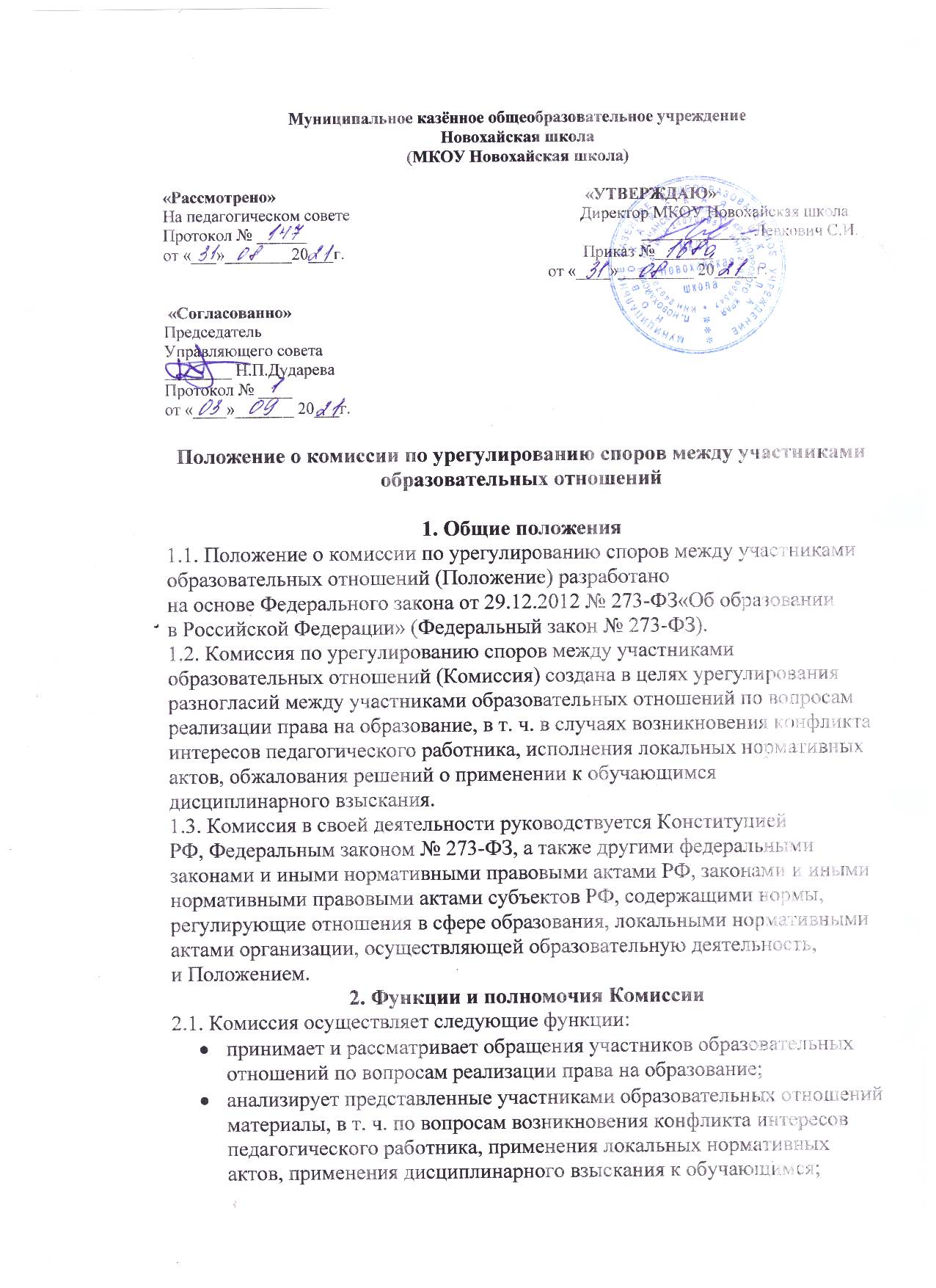 регулирует разногласия между участниками образовательных отношенийпринимает решения по результатам рассмотрения обращений.2.2. Комиссия имеет право:запрашивать у участников образовательных отношений необходимые для ее деятельности документы, материалы и информацию;устанавливать сроки представления запрашиваемых документов, материалов и информации;проводить необходимые консультации по рассматриваемым спорам с участниками образовательных отношений;приглашать участников образовательных отношений для дачи разъяснений.2.3. Комиссия обязана:объективно, полно и всесторонне рассматривать обращение участника образовательных отношений;обеспечивать соблюдение прав и свобод участников образовательных отношений;стремиться к урегулированию разногласий между участниками образовательных отношений;переносить заседание на другой срок по просьбе заявителя или лица, действия которого обжалуются, в случае наличия уважительной причины пропуска заседания;рассматривать обращение в течение десяти календарных дней с момента его поступления в письменной форме;принимать решение в соответствии с законодательством об образовании, локальными нормативными актами организации, осуществляющей образовательную деятельность (ОО).3. Состав и порядок работы Комиссии3.1. В состав Комиссии включается равное число родителей (законных представителей) обучающихся (не менее двух), работников ОО (не менее двух).Состав Комиссии утверждается сроком на один год приказом руководителя ОО.Одни и те же лица не могут входить в состав Комиссии более двух сроков подряд.3.2. В состав Комиссии входят председатель Комиссии, заместитель председателя Комиссии, ответственный секретарь и другие члены Комиссии.3.3. Руководит Комиссией председатель, которого избирают простым большинством голосов члены комиссии из числа лиц, входящих в ее состав. Председатель Комиссии:осуществляет общее руководство деятельностью Комиссии;председательствует на заседаниях Комиссии;организует работу Комиссии;определяет план работы Комиссии;контролирует реализацию принятых Комиссией решений;распределяет обязанности между членами Комиссии.3.4. Заместитель председателя Комиссии назначается решением председателя Комиссии. Заместитель председателя Комиссии:координирует работу членов Комиссии;готовит документы, выносимые на рассмотрение Комиссии;контролирует выполнение плана работы Комиссии;выполняет обязанности председателя Комиссии в случае его отсутствия.3.5. Ответственным секретарем Комиссии является представитель работников ОО. Ответственный секретарь Комиссии:организует делопроизводство Комиссии;ведет протоколы заседаний Комиссии;информирует членов Комиссии о дате, месте и времени проведения заседаний Комиссии и о вопросах, включенных в повестку дня заседания Комиссии, в срок не позднее пяти календарных дней до дня проведения заседания Комиссии;доводит решения Комиссии до ОО, совета родителей, а также представительного органа работников этой организации;обеспечивает контроль за выполнением решений Комиссии;несет ответственность за сохранность документов и иных материалов, рассматриваемых на заседаниях.3.6. Член Комиссии имеет право:в случае отсутствия на заседании изложить свое мнение по рассматриваемым вопросам в письменной форме, которое оглашается на заседании и приобщается к протоколу;в случае несогласия с принятым на заседании решением Комиссии излагать в письменной форме свое мнение, которое подлежит обязательному приобщению к протоколу заседания Комиссии;принимать участие в подготовке заседаний Комиссии;обращаться по вопросам, которые входят в компетенцию Комиссии, к председателю Комиссии или другим лицам, органам и организациям;вносить предложения руководству Комиссии о совершенствовании организации работы Комиссии.3.7. Член Комиссии обязан:участвовать в заседаниях Комиссии;выполнять возложенные на него функции в соответствии с Положением и решениями Комиссии;соблюдать требования законодательных и иных нормативных правовых актов при реализации своих функций;в случае возникновения личной заинтересованности, способной повлиять на объективность решения, сообщить об этом Комиссии и отказаться в письменной форме от участия в ее работе.3.8. Комиссия самостоятельно определяет порядок организации своей работы. Основной формой деятельности Комиссии являются заседания, которые проводятся по мере необходимости. Ход заседаний фиксируется в протоколе.Заседание Комиссии считается правомочным, если на нем присутствует не менее половины от общего числа ее членов, при условии равного числа родителей (законных представителей) обучающихся и работников ОО.3.9. По результатам рассмотрения обращения участников образовательных отношений Комиссия принимает решение в целях урегулирования разногласий между участниками образовательных отношений по вопросам реализации права на образование.В случае установления факта нарушения права на образование Комиссия принимает решение, направленное на его восстановление, в т. ч. с возложением обязанности по устранению выявленных нарушений на родителей (законных представителей) обучающихся, а также работников ОО.В случае необоснованности обращения участника образовательных отношений, отсутствия нарушения права на образование Комиссия отказывает в удовлетворении просьбы обратившегося лица.Решение Комиссии принимается открытым голосованием простым большинством голосов присутствующих на заседании. В случае равенства голосов принятым считается решение, за которое проголосовал председатель Комиссии. Решение Комиссии оформляется протоколом, который подписывают все присутствующие члены Комиссии.3.10. Решение Комиссии в виде выписки из протокола в течение трех дней со дня заседания направляется заявителю, в администрацию ОО, совет родителей, а также в представительный орган работников этой организации для исполнения. Решение Комиссии может быть обжаловано в установленном законодательством РФ порядке. Решение комиссии является обязательным для всех участников образовательных отношений в ОО и подлежит исполнению в сроки, предусмотренные указанным решением.3.11. При наличии в составе Комиссии члена, имеющего личную заинтересованность, способную повлиять на объективность решения, он подлежит замене на другого представителя путем внесения изменения в приказ о составе Комиссии.3.12. Срок хранения документов Комиссии в ОО составляет три года.4. Заключительные положения4.1. Изменения в Положение могут быть внесены только с учетом мнения совета родителей, а также представительного органа работников ОО.